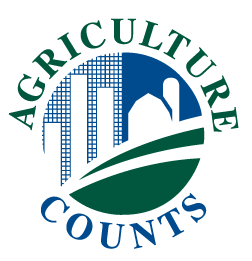 NATIONAL AGRICULTURAL STATISTICSSERVICETELEPHONE QUALITYCONTROL WORKSHEETforFRUIT CHEMICAL USE SURVEYForm ApprovedOMB Number 0535-0218Approval Expires XX/XX/XXXXProject code 141U.S. Department of AgricultureRm 5829, South Building1400 Independence Avenue, S.W.Washington, D.C.  20250-20001-800-727-9540Fax:  202-690-2090E-mail: nass-dc@nass.usda.govU.S. Department of AgricultureRm 5829, South Building1400 Independence Avenue, S.W.Washington, D.C.  20250-20001-800-727-9540Fax:  202-690-2090E-mail: nass-dc@nass.usda.govTELEPHONE QUALITYCONTROL WORKSHEETforFRUIT CHEMICAL USE SURVEYState:  _________________________________________________Farm, Ranch, orOperation Name:  __________________________________________Version:Operator’s name:  __________________________________________ID/POID:  ______________________________________________Address:  __________________________________________________Enumerator:  __________________________________________		   __________________________________________________Interview Date & Time:  ________________________________Telephone:  ________________________________________________Survey Respondent:  __________________________________  Operator/Mgr    Spouse    Accountant/    Partner    Other								 Bookkeeper  Operator/Mgr    Spouse    Accountant/    Partner    Other								 BookkeeperCurrent Respondent:  __________________________________  Operator/Mgr    Spouse    Accountant/    Partner    Other								 Bookkeeper  Operator/Mgr    Spouse    Accountant/    Partner    Other								 BookkeeperINTRODUCTION:  [Introduce yourself, and ask for the survey respondent.  Rephrase in your own words.]Recently you should have been contacted by one of our interviewers, Mr./Ms.						, for the Fruit Chemical Use Survey.  This telephone call is part of our survey quality assurance measures to verify that personal contact was actually made with you for that purpose.  Your response is voluntary and not required by law, but your cooperation will be appreciated.  Facts about your farm/ranch will be kept confidential.1.	During the past few days, do you recall an interview with Mr./Ms.						, for the purpose of obtaining information about your farming or ranching operation?   YES - [Go to item 3.]   NO - [Go to item 2.]   DON'T REMEMBER - [Go to item 2.]2.	During the past few days, did any other person from the 						 Agricultural Statistics Service, NASS, or USDA, interview you to obtain information about your farm or ranch?   YES - [Go to item 3.]   NO - [Conclude interview.]   DON'T REMEMBER - [Conclude interview.]3.	Did the person conducting the interview ask you to verify the spelling of your name, address and the	operation name?   YES    NO    DON'T REMEMBER [Continue on back.]4. 	Now I need to verify items that are critical to our survey procedures.4. 	Now I need to verify items that are critical to our survey procedures.4. 	Now I need to verify items that are critical to our survey procedures.4. 	Now I need to verify items that are critical to our survey procedures.4. 	Now I need to verify items that are critical to our survey procedures.4. 	Now I need to verify items that are critical to our survey procedures.4. 	Now I need to verify items that are critical to our survey procedures.4. 	Now I need to verify items that are critical to our survey procedures.4. 	Now I need to verify items that are critical to our survey procedures.4. 	Now I need to verify items that are critical to our survey procedures.4. 	Now I need to verify items that are critical to our survey procedures.4. 	Now I need to verify items that are critical to our survey procedures.ReportedReportedReportedReportedReportedVerifiedVerifiedVerifiedVerifiedVerifieda. 	Total acres of all fruit (Section A, item 4)__________________________________________________________________________________________________________________________________________b. 	Chemical applications to target fruitNone, PositiveNone, Positive5. 	Did Mr./Ms. 						 conduct the interview in a knowledgeable and professional manner?5. 	Did Mr./Ms. 						 conduct the interview in a knowledgeable and professional manner? YES NO – Explain:  ____________________________________________________________________________________________________ YES NO – Explain:  ____________________________________________________________________________________________________			   ____________________________________________________________________________________________________			   ____________________________________________________________________________________________________			   ____________________________________________________________________________________________________			   ____________________________________________________________________________________________________6. 	Do you have any additional comments you would like to make concerning our survey contact?6. 	Do you have any additional comments you would like to make concerning our survey contact?____________________________________________________________________________________________________________________________________________________________________________________________________________________________________________________________________________________________________________________________________________________________________________________________________________________________________________________________________________________________________________________________________________________________________________________________________________________________________________________________________________________________________________________________________This concludes the interview.  Thank you for your help.This concludes the interview.  Thank you for your help.Signature:___________________________________________________Date:____________________________________________________